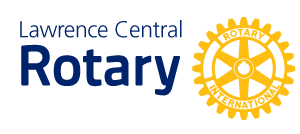 Lawrence Central Rotary Board Meeting1515 St. Andrews Drive, LawrenceAGENDASeptember 13, 2016Members present:  Jim Peters, Fred Atchison, Michael Steinle, Jim Evers, Audrey Coleman, Shelly McColmBudget report – George (in absentia)George Brenner is resigning as Treasurer as he is moving to the east coast in a few months.   Megan Richardson has volunteered to take over as Treasurer.   Jim Evers moved and Michael Steinle seconded that Megan be appointed Treasurer.  The motion passed unanimously.Change in board meeting dates.  In order to accommodate all board members, the monthly meetings need to be moved to the first or fourth Tuesday.  It was decided to move the meetings to the first Tuesday of each month.  Grant opportunities2016 LiveWell Community Wellness Grants – Jim Peters will investigate the feasibility of applying for this grant.Kansas Leadership Center Transformation Grant – Audrey Coleman was informed about this grant.  There may be a possibility to apply for this grant next year as the deadline is September 30.  Speaker gifts – We haven’t traditionally given these, but Jim Peters has been speaking to many clubs lately and has received various gifts.  Jim plans to give small gifts to our speakers this year.Open World Ukrainian visitors – on Saturday, September 24, we will be hosting the delegation.  Kate Campbell has offered the delegates several entertaining options.Safe Routes BLAST (Bike Lessons and Safety Training) volunteers – Kate received an email about the BLAST program and thought it would be a good opportunity for our club to help with the Safe Routes program.  Kate will email the link to members and discuss it tomorrow at the meeting.October Planning Meeting- October 5. Plan to discuss being a star club with the club and decide if we want to continue contributing to the Rotary Foundation to remain a star club.   Jim Peters, Kate, and Michael will discuss and present this topic to the club.  Wreath salesKaty Rowland, our Eldridge server, is leaving.   Fred moved and Jim E. seconded a motion to give a $50 tip to Katy.  The motion passed.Taryn Parillo would like to move to Plan 2 as she can’t attend meetings regularly.Fred will ask at the meeting tomorrow if anyone would like to plan our holiday meeting or organize our efforts to adopt a family for Christmas this year.  Michael Steinle discussed the opportunity to work with other clubs on a water project in Ethiopia.  The Lawrence Rotary club is partnering with a club in Houston and asked if our club wanted to contribute $1000.  Michael Steinle will also ask our club members if anyone will host international students at Thanksgiving this year.Next board meeting will be Tuesday, October 4 at 8:00.